Включение интерактивных средств дистанционного обучения в практику педагогической деятельности на примере работы с онлайн-сервисами Google.М.В. ТолстогузоваМАОУ СОШ №18 г. Тобольск«Okay, Google!» - это выражение сегодня вряд ли кто-то не слышал. Компания Google известна, прежде всего, своим поисковым веб-серсисом  (голосовым в том числе), который ищет нужную информацию, прокладывает маршрут, напоминает о событиях и мероприятиях.Но кроме веб-поиска, компания Google предлагает множество служб и инструментов для различных нужд. Большинство из них — веб-приложения, требующие от пользователя только наличия браузера, в котором они работают, и Интернет-подключения.  Конечно, о возможностях онлайн-сервисов Google известно уже достаточно давно. Я даже лет 8 назад проходила курсы по работе с ними и была искренне восхищена. Но стала ли я применять их в своей работе регулярно? Нет. Почему? Не могу сказать. Возможно, 8  лет назад и компьютеры были не те, и  Интернет не тот, и показалось, что со всеми сложностями овчинка выделки не стоит, а потом как-то подзабылось, подзатёрлось.А вот в условиях дистанционного обучения волей-неволей вспомнилось. Основными моими помощниками в этот период сталиGoogle РисункиGoogle ФормыGoogle ТаблицыGoogle ПрезентацииGoogle РисункиС помощью этого редактора легко создаются памятки, схемы, строятся диаграммы, необходимые на уроке. Рисунки взаимодействуют с другими сервисами Google, например, с Таблицами, что позволяет создавать диаграммы на основе данных из своих таблиц.  Все изменения, внесённые в Рисунки, автоматически сохраняются на Google Диске (то есть риск потерять созданное случайно или из-за технических неполадок практически отсутствует).Результат можно опубликовать на сайте, прикрепить к сообщению электронной почты, вставить в документ или презентацию, экспорировать в форматы PNG, SVG, JPEG и PDF.Приведу для примера несколько схем, созданных для уроков русского языка в 5 классе: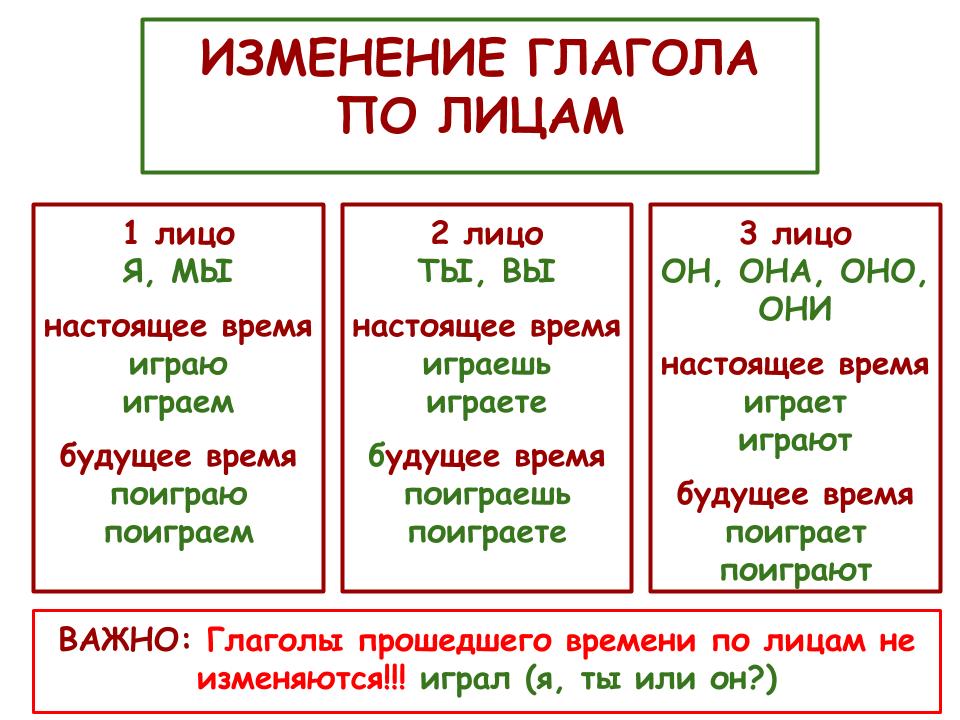 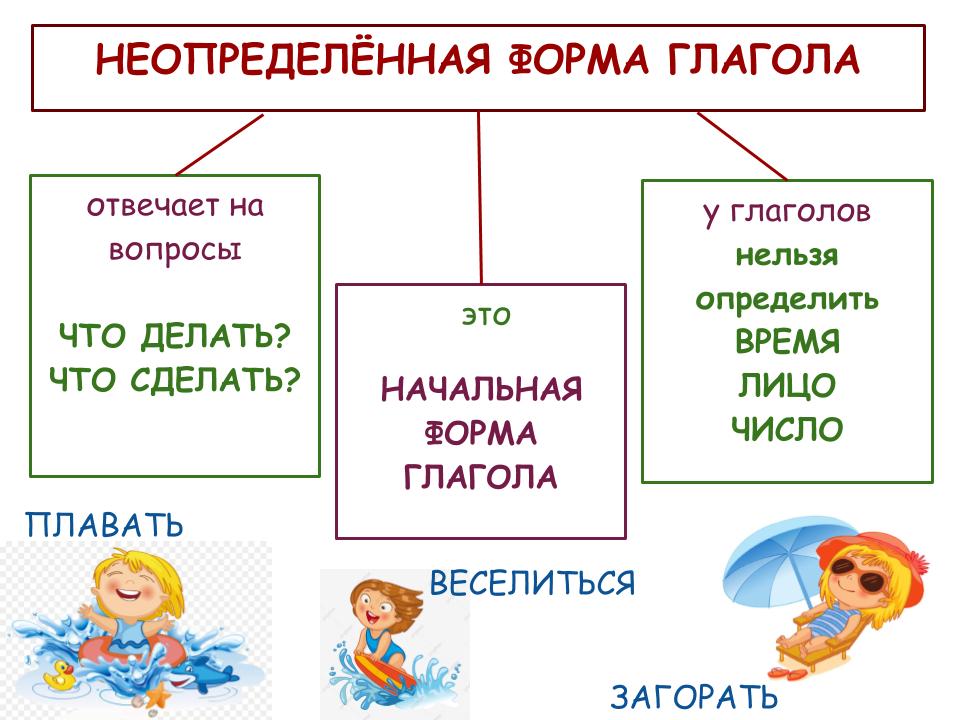 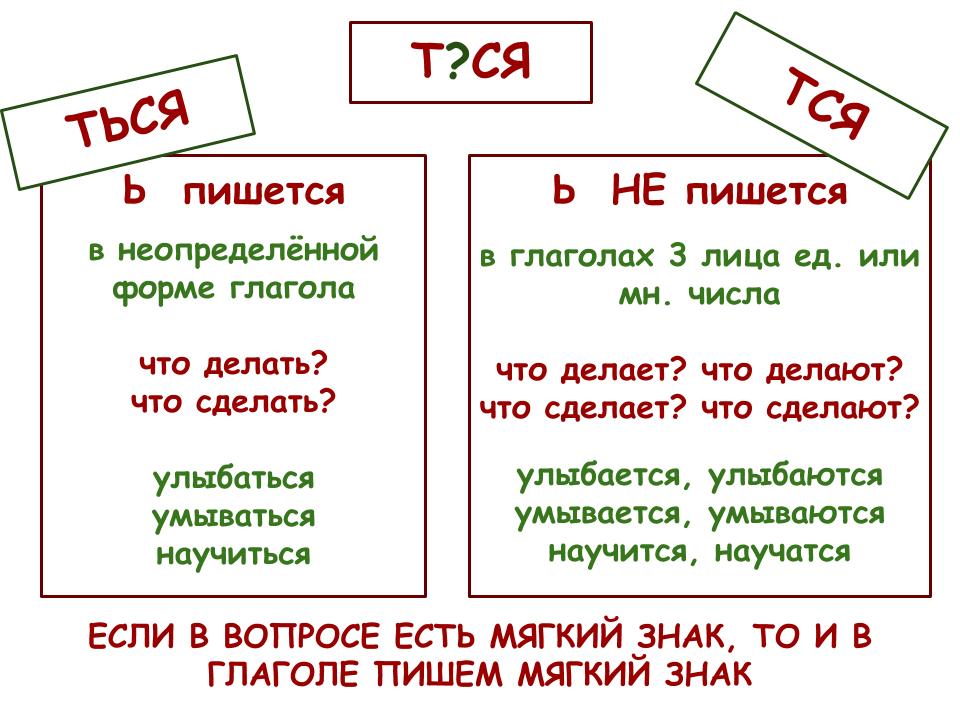 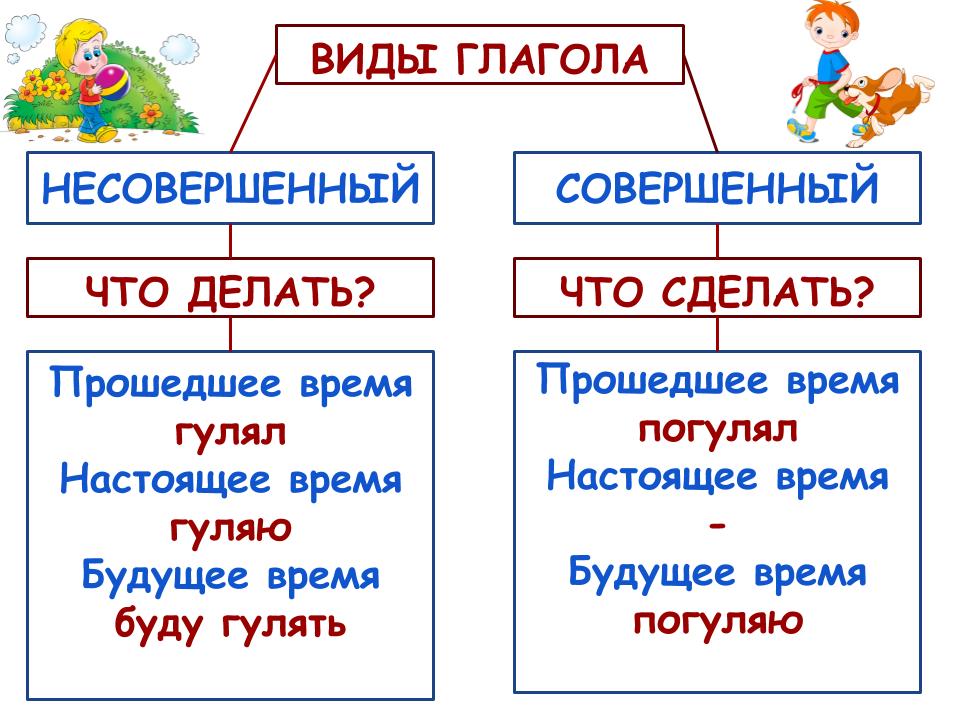 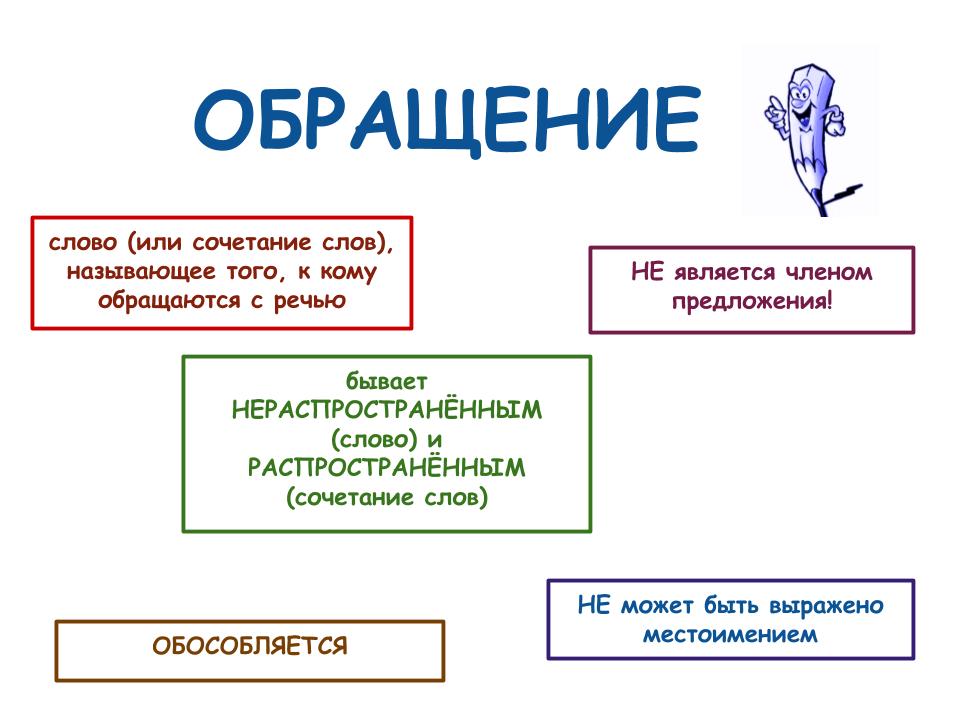 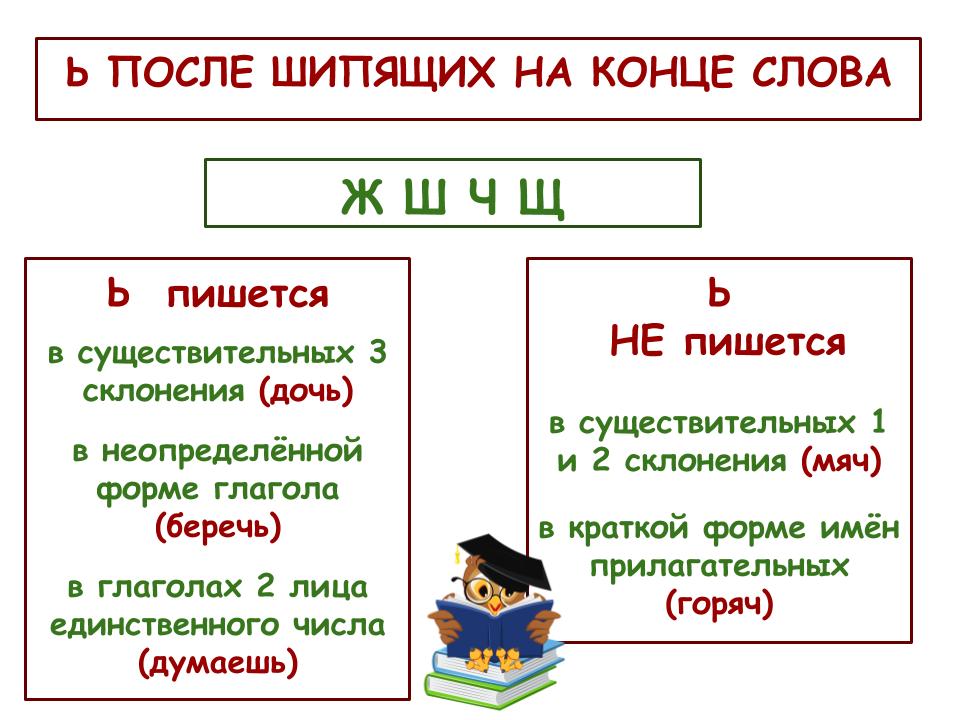 Google Формы«Google Формы» - онлайн-сервис для создания форм обратной связи, онлайн-тестирований и опросов.  Первым и безусловным плюсом этого сервиса для меня стала возможность для учащихся выполнять задания и отвечать на вопросы, внесённые в форму, без регистрации (не имея аккаунта в Google). Привлекла и мобильность: просматривать, редактировать, пересылать и, главное, заполнять Google Формы  можно с телефона и планшета с помощью облегченной мобильной версии с полной функциональностью.Понравилась также возможность делить вопросы на обязательные (без которых форму просто невозможно отправить) и необязательные. Задания занимательного характера я предлагала как необязательные. А самым первым обязательным в каждой форме был вопрос о фамилии и имени. Как итог - поисков «Чья это работа?» благополучно удалось избежать. Формат ответов на вопросы в Google Формах настраивается составителем опроса. Это могут быть краткие ответы (строка) 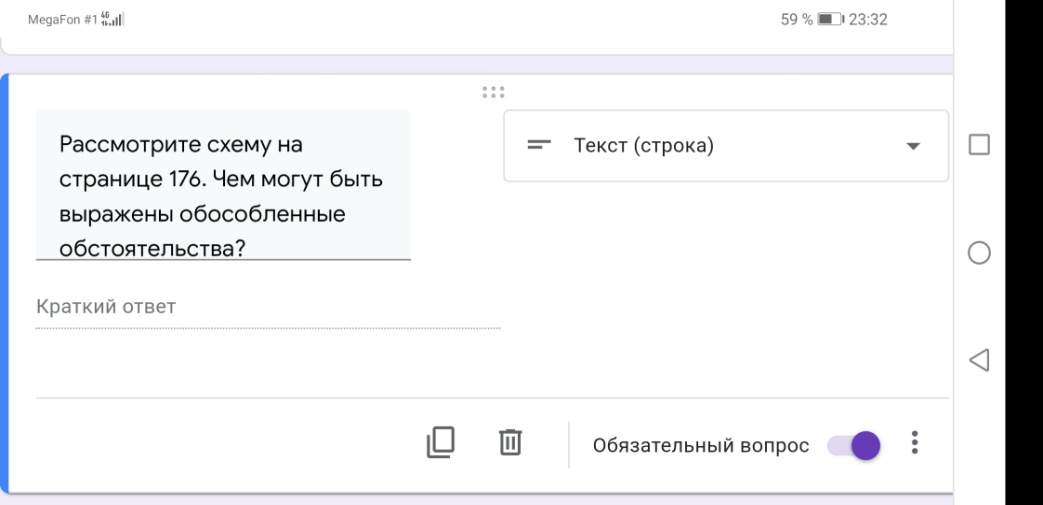 развёрнутые ответы 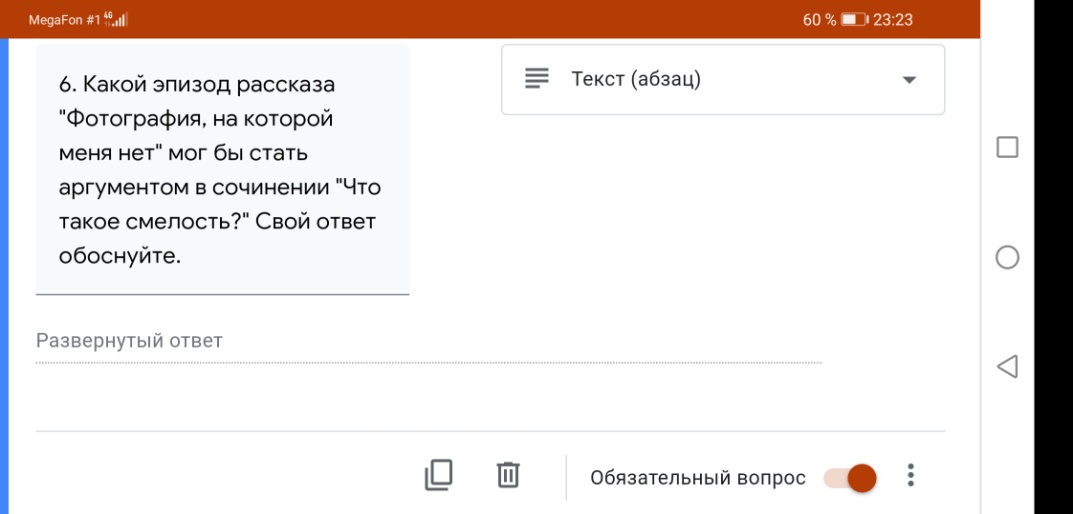 выбор ответа из предложенных вариантов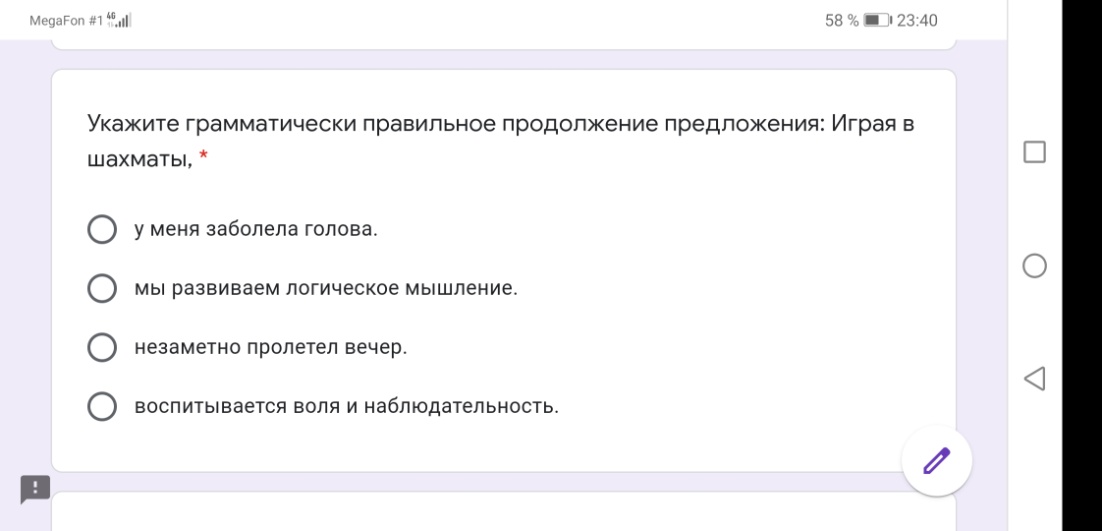 При этом форматы тестовых вопросов (с выбором ответа) тоже достаточно разнообразны. Наиболее часто я использовала следующие:  один из списка  несколько из спискасетка (множественный выбор)Последний из перечисленных форматов очень удобен при создании орфографического тренажёра.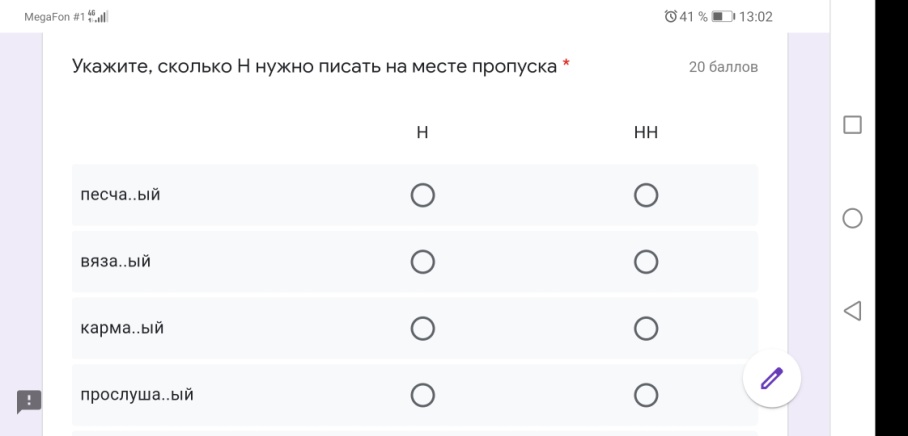 Google Формы дают возможность пользователю (в нашем случае - учащемуся) просмотреть после отправки незачтённые ответы, правильные ответы, баллы за ответы - если, конечно, учитель откроет доступ к таким данным.Возможен также автоматический подсчёт баллов. Но я этой функцией пользовалась редко, поскольку в рамках урока обычно давались не только тестовые вопросы, но и задания по учебнику, творческие задания с развёрнутым ответом, а их оценить автоматически невозможно.Вообще старалась подходить к Google Форме не просто как к опроснику, а как к основе для создания полноценного урока.  Примерная схема урока русского языка: Приветствие, инструкция к урокуЗадание на актуализацию необходимых для понимания новой темы знанийИзучение теорииВопросы на понимание теоретического материалаПрактическая отработка полученных знанийРефлексияВ качестве примера предлагаю посмотреть Google Форму к уроку русского языка в 8 классе по теме «Вводные слова и вводные сочетания слов» (Приложение 1, https://forms.gle/tgEc4t29mpWsVpE86)На уроках литературы мы работали не только со схемами, но и с иллюстрациями к произведениям. Примеры таких заданий можно увидеть в приложениях 2, 3 - https://forms.gle/uf519B2613b1QCmd8,   https://forms.gle/gjgsGSXBJBYSMNNm8.Я не буду сегодня подробно останавливаться на сервисах Google Таблицы и Google Презентации. Скажу лишь об одной, но очень важной их особенности - возможности совместной работы над продуктом, настраивая доступ по именам и адресам электронной почты или по ссылке. В настройках можно ограничить права, выбрав режим просмотра, комментирования или редактирования. Именно эта особенность позволила мне в рамках дистанционного обучения организовать групповую работу - в 8 классах по заполнению таблицы при изучении рассказа Л.Н.Толстого «После бала», в 9 классе - по созданию презентаций «Помещики в поэме Н.В.Гоголя «Мёртвые души». От меня, как от учителя, при этом требовалось только разделить класс на группы, выбрать в каждой группе руководителей, которым выслать шаблоны таблицы/ презентации и ждать результатов. Полезный бонус - возможность ненавязчиво следить за процессом выполнения задания и при необходимости оставлять комментарии.Дистанционное обучение, на мой взгляд, никогда не сможет полноценно заменить живого урока. И очень хочется, чтобы в дальнейшем необходимость такого режима работы больше не возникала. Но! Спасибо дистанционному обучению, напомнившему мне о возможностях онлайн-сервисов Google. Как выяснилось, овчинка выделки всё-таки стоит!